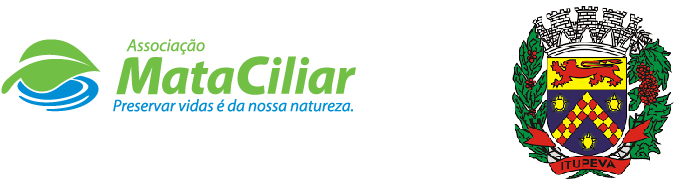 RELATÓRIO RECEBIMENTO DE ANIMAIS OUTUBRO 2021.Fauna Silvestre recebida pelo CRAS - AMC proveniente do Município de ITUPEVA.Data: ___/____/____				Assinatura:______________RGDATA DE ENTRADANOME POPULARNOME CIENTÍFICO3400713/09/2021Frango d'águaGallinua chloropus3406916/09/2021Bem te viPitangus sulphuratus3407616/09/2021OuriçoSphiggurus villosus3412220/09/2021GambáDidelphis sp.3422422/09/2021Gambá orelha brancaDidelphis albiventris3422522/09/2021Gambá orelha brancaDidelphis albiventris3422622/09/2021Gambá orelha brancaDidelphis albiventrisTOTAL7 ANIMAIS7 ANIMAIS7 ANIMAIS